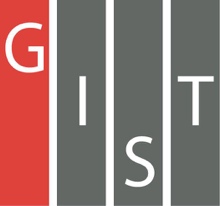 Gwangju Institute of Science and TechnologyOfficial Press Release (https://www.gist.ac.kr/)	Section of	Mi-Yeon Kim	Nayeong Lee	Public Affairs	Section Chief	Senior Administrator		(+82) 62-715-2020	(+82) 62-715-2024	Contact Person	Na-young Lee, Administrator	for this Article	Section of Public Affairs		(+82) 62-715-2024	Release Date	2019.02.21Graduate Students Seung-chul Lee and Jae-sun Song of the School of Electrical Engineering and Computer Science receive 25th Human Tech Paper Award□	GIST (President Seung Hyeon Moon) – Graduate Students Seung-chul Lee and Jae-sun Song in the master's program at the School of Electrical Engineering and Computer Science under Professor Sang-han Lee have received an award from the 25th Human Tech Paper Award, which is sponsored by the Ministry of Science and ICT and JoongAng Ilbo.∘	The Human Tech Paper competition began in 1994 for foreign and domestic university students to explore new scientific discoveries that will become the cornerstone of the advancement of science and technology for the 21st century. This year's awards ceremony was held at Samsung's headquarter on February 13, 2019.□	In their paper "Nanostructured mixed phases by non-equilibrium deposition in crystalline BiVO4 photoanodes," Seung-chul Lee and Jae-sun Song used a simple process to fabricate nano-structured thin films containing two types of single crystals, which are normally difficult to form using a general process, and then they analyzed the structural formation through simulation. The paper was praised by the judges for confirming the method's improved performance as well as for its potential for use in hydrogen production.□	Graduate student Seung-chul Lee said, "We are very grateful for Professor Sang-han Lee for always supporting our research as well as our senior lab members who gave us a lot of support and encouragement." These winners of the 25th Human Tech Paper Competition received two million KRW as part of their award.	⌘